        KEMENTERIAN PENDIDIKAN DAN KEBUDAYAAN		     	UNIVERSITAS NEGERI MAKASSAR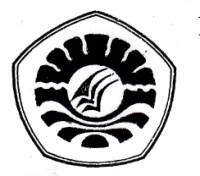         FAKULTAS ILMU PENDIDIKANPROGRAM STUDI PENDIDIKAN GURU PENDIDIKAN ANAK USIA DINI Alamat: Jl. Tamalate I Kampus Tidung Fax (0411) 883076, (0411) 884457 MakassarPERSETUJUAN PEMBIMBINGHasil penelitian dengan judul “Pengaruh metode kubaca terhadap peningkatan kemampuan membaca permulaan pada anak kelompok A ditaman kanak-kanak negeri pembina Bulukumba”.	Nama		: A. Nidha Eka Restuti M	Nim		: 104 904 112	Prodi		: Pendidikan Guru Pendidikan Anak Usia Dini (PG-PAUD)	Fakultas	: Ilmu PendidikanSetelah diperiksa dan diteliti, hasil penelitian ini telah memenuhi syarat untuk diujikan.                                                                                                  Makassar,   Juni 2014  Pembimbing I                                                                   		Pembimbing  IIAzizah Amal, S.S, M.Pd                                              DR Abdul Saman M.Si, KonsNIP. 19790817200212001                                        NIP. 19720817200212001Mengetahui,Ketua prodi PG-PAUD FIP UNMSyamsuardi, S.Pd,M.PdNIP. 19830210 200812 1 002